МИНОБРНАУКИ РОССИИАСТРАХАНСКИЙ ГОСУДАРСТВЕННЫЙ УНИВЕРСИТЕТРАБОЧАЯ ПРОГРАММА ДИСЦИПЛИНЫ (МОДУЛЯ)СРАВНИТЕЛЬНАЯ ТИПОЛОГИЯ АНГЛИЙСКОГО И РУССКОГО ЯЗЫКОВАстрахань – 20201. ЦЕЛИ И ЗАДАЧИ ОСВОЕНИЯ ДИСЦИПЛИНЫ1.1. Целью освоения дисциплины Сравнительная типология английского и русского языков  является: ознакомление  студентов с  идеями  и  методами  современной сопоставительной лингвистики; обучение  выявлению  наиболее  существенных  типологических характеристик английского и русского языков.1.2. Задачи освоения дисциплины Сравнительная типология английского и русского языков: - изучить понятийный аппарат сравнительной типологии; основные типологические теории; основы типологического анализа; основные типологические различия фонетических, лексических, грамматических, словообразовательных систем русского и английского языков;-  научить применять типологический анализ при работе с текстом; синтезировать теоретические знания с языковой практикой; понимать глубинные процессы построения языковой системы, включая аспекты системного взаимодействия элементов различных языковых уровней.2. МЕСТО ДИСЦИПЛИНЫ В СТРУКТУРЕ ОПОП 2.1. Учебная дисциплина Сравнительная типология английского и русского языков  относится к вариативной части Блока 1 (Б1.В.01.03).      2.2. Для изучения данной учебной дисциплины (модуля) необходимы следующие знания, умения и навыки, формируемые предшествующими дисциплинами:- Общее языкознание, Теоретическая грамматикаЗнания: о всех дисциплинах лингвистического цикла, пройденных в течение обучения в вузе;О новых направлениях в отечественной и зарубежной лингвистике;О современных методах лингвистических исследований.Умения: 	находить и анализировать различные источники по сравнительной типологии; выбирать и аргументировать свой подход по каждой изучаемой проблеме;ориентироваться в различных направлениях современной лингвистики и методологии.Навыки: уметь применять полученные знания и умения в своей исследовательской и профессиональной деятельности.2.3. Перечень последующих учебных дисциплин, для которых необходимы знания, умения и навыки, формируемые данной учебной дисциплиной:- Подготовка к ГИА и к прохождению практик3. КОМПЕТЕНЦИИ ОБУЧАЮЩЕГОСЯ, ФОРМИРУЕМЫЕ В РЕЗУЛЬТАТЕ ОСВОЕНИЯ ДИСЦИПЛИНЫ Процесс изучения дисциплины (модуля) направлен на формирование элементов следующих компетенций в соответствии с ФГОС ВО и ОПОП ВО по данному направлению подготовки:а) универсальных: УК-1; б) профессиональных (ПК): ПК-1.Таблица 1. Декомпозиция результатов обучения4. СТРУКТУРА И СОДЕРЖАНИЕ ДИСЦИПЛИНЫ Общая трудоемкость дисциплины составляет 4 зачетных единицы. Всего  144 часа, из них 24 аудиторных (12 ч лекций и 12 ч семинаров), 120 ч самостоятельной работы.Таблица 2. Структура и содержание дисциплины (модуля)Таблица 3. Матрица соотнесения тем/разделов 
учебной дисциплины/модуля и формируемых в них компетенций  Уровни типологического исследования. Методы типологических исследований.Типология языков как особый раздел языкознания. Понятие типа языка. Виды типологических исследований. Краткий обзор истории типологических исследований. Основные направления типологических исследований на настоящем этапе.Типология фонологических систем. Типология морфологических систем.Вокализм и консонантизм как основные фонологические подсистемы. Определение понятия фонемы. Изоморфные и алломорфные фонетические явления в сопоставляемых языках.  Грамматическая категория как единица измерения типологических сходств и различий языков на морфологическом уровне. Типология грамматических категорий (числа, падежа, рода, степени качества)Типология грамматических категорий (вида, времени, залога, лица, временной соотнесенности). Проблема существования категории определенности-неопределенности.Типология синтаксических систем. Основные синтаксические единицы: словосочетание и предложение. Типология членов предложения. Типы синтаксических связей в сопоставляемых языках. Критерии определения типов предложений.Слово и лексема, их соотношение. Структура слова в обоих языках. Фразеология. Специфические модели фразеологизмов.Типология лексических и словообразовательных систем.Типология словообразовательных систем: конверсия, аффиксальный способ, словосложение. Типы моделей словосложения.Сравнительная типология и методика преподавания иностранного языка.5. ПЕРЕЧЕНЬ УЧЕБНО-МЕТОДИЧЕСКОГО ОБЕСПЕЧЕНИЯ 
ДЛЯ САМОСТОЯТЕЛЬНОЙ РАБОТЫ ОБУЧАЮЩИХСЯ5.1. Все лекционные и практические (семинарские занятия) проводятся с использованием мультимедийных средств (презентации, видеоролики). Лекции проводятся в форме дискуссий, семинары – в форме беседы. 5.2. Все разделы курса, вынесенные на самостоятельную работу, связаны с подготовкой к коллоквиуму по теме.Самостоятельное изучение разделов дисциплины:5.3. Виды и формы письменных работ, предусмотренных при освоении дисциплины (модуля), выполняемые обучающимися самостоятельно. В процессе самостоятельной работы аспиранты готовят реферат по одной их тем раздела 4. Требования к оформлению реферата: объём реферата не должен превышать 15 – 20 страниц, отпечатанных на одной стороне стандартного листа формата А 4 (210 х 297), набранных 14 шрифтом Times New Roman при междустрочном интервале 1,5. Поля страницы: верхнее и нижнее - 2 см, левое - 3 см, правое - 1 см. Нумерация страниц в правом нижнем углу. На титульном листе указывается название высшего учебного заведения, название кафедры, на которой выполнена работа, тема работы и фамилия автора. Работу завершает список использованной литературы. Желательно указывать в списке работы последних 10 лет издания, хотя не возбраняются и более ранние издания. Сноски в тексте оформляются по стандарту: [Иванов 2017:231], где первая цифра – год издания, а вторая – номер цитируемой страницы. В реферате может быть представлен иллюстративный материал в виде таблиц и рисунков.6. ОБРАЗОВАТЕЛЬНЫЕ И ИНФОРМАЦИОННЫЕ ТЕХНОЛОГИИПри реализации различных видов учебной работы по дисциплине могут использоваться электронное обучение и дистанционные образовательные технологии.6.1. Образовательные технологии В процессе изучения дисциплины «Сравнительная типология английского и русского языков» предполагается использование следующих образовательных технологий: коллоквиум (темы 1-4). Средство контроля усвоения учебного материала темы, организованное как учебное занятие в виде собеседования преподавателя с обучающимися.Учебные занятия по дисциплине могут проводиться с применением информационно-телекоммуникационных сетей при опосредованном (на расстоянии) интерактивном взаимодействии обучающихся и преподавателя в режимах on-line и/или off-line в формах: видеолекций, лекций-презентаций, видеоконференции, собеседования в режиме чат, форума, чата, выполнения виртуальных практических и/или лабораторных работ и др. 6.2. Информационные технологииИзучение курса «Сравнительная типология английского и русского языков» предполагает использование следующих информационных технологий:•	использование возможностей Интернета в учебном процессе (использование электронной почты преподавателя (рассылка заданий, предоставление выполненных работ, ответы на вопросы, ознакомление учащихся с оценками, рекомендации и исправления);•	использование электронных учебников и различных сайтов (электронные библиотеки, журналы и т.д.);•	использование средств представления учебной информации (электронных учебных пособий и практикумов, применение новых технологий для проведения очных (традиционных) лекций и семинаров с использованием презентаций и т.д.). При реализации различных видов учебной и внеучебной работы используются следующие информационные технологии: виртуальная обучающая среда (или система управления обучением LМS Moodle) или иные информационные системы, сервисы и мессенджеры.6.3. Перечень программного обеспечения и информационных справочных системПеречень лицензионного программного обеспечения Перечень современных профессиональных баз данных, информационных справочных систем7. ФОНД ОЦЕНОЧНЫХ СРЕДСТВ ДЛЯ ТЕКУЩЕГО КОНТРОЛЯ И 
ПРОМЕЖУТОЧНОЙ АТТЕСТАЦИИ7.1. Паспорт фонда оценочных средств.При проведении текущего контроля и промежуточной аттестации по дисциплине (модулю) «Сравнительная типология английского и русского языков» проверяется сформированность у обучающихся компетенций, указанных в разделе 3 настоящей программы. Этапность формирования данных компетенций в процессе освоения образовательной программы определяется последовательным освоением дисциплин (модулей) и прохождением практик, а в процессе освоения дисциплины (модуля) – последовательным достижением результатов освоения содержательно связанных между собой разделов, тем.Таблица 5. Соответствие изучаемых разделов, 
результатов обучения и оценочных средств7.2. Описание показателей и критериев оценивания компетенций, описание шкал оцениванияТаблица 6Показатели оценивания результатов обучения в виде знанийТаблица 7Показатели оценивания результатов обучения в виде умений и владений7.3. Типовые контрольные задания или иные материалы, необходимые для оценки знаний, умений, навыков и (или) опыта деятельностиТема 1.  Коллоквиум:Уровни типологического исследования.Понятие типа языка.Методы типологических исследований.История типологических исследований.Тема 2.Коллоквиум:Типология фонологических системФонема, аллофонТипология морфологических систем.Морфема, алломорф.Грамматическая категория. Их типология.Тема 3. Коллоквиум:Типология синтаксических систем.Синтаксические единицы.Типология членов предложения.Слово и лексема.Фразеологизмы.Тема 4. Коллоквиум:Типология лексических и словообразовательных систем.Типология словообразовательных систем: конверсия, аффиксальный способ, словосложение. Типы моделей словосложения.Сравнительная типология и методика преподавания иностранного языка.Вопросы, выносимые на зачет:1. Уровни типологического исследования.2. Методы типологических исследований3. Типология фонологических систем4. Типология морфологических систем5. Типология синтаксических систем6. Типология лексических и словообразовательных систем.7.4. Методические материалы, определяющие процедуры оценивания знаний, умений, навыков и (или) опыта деятельности	Текущий контроль по дисциплине осуществляется по балльно-рейтинговой системе в форме коллоквиума. При выставлении итоговой оценки учитываются: посещение лекционных и практических занятий и участие в них, а также оценки, полученные на практических занятиях. Для студентов, занимающихся по индивидуальному плану, проводится устный зачет по всем темам курса.  Преподаватель, реализующий дисциплину (модуль), в зависимости от уровня подготовленности обучающихся может использовать иные формы, методы контроля и оценочные средства, исходя из конкретной ситуации.Учебно-методическое и информационное обеспечение дисциплиныОсновная литература:Аракин,В.Д.
   Сравнительная типология английского и русского языков : доп. ГК СССР по народ. образ. в кач. учеб. пособ. для студ. пед. ин-тов по спец-ти "Иностранные яз."                                           . - 2-е изд. - М. : Просвещение, 1989. - 252 с. – (24 экз.)Сравнительная типология английского и русского языков : Метод. рекомендации для студентов, обучающихся по специальности 050303 иностранный язык (английский) / сост. М.А. Чен. - Астрахань : б.и., 2011. - 16 с. - (М-во образования и науки России. ФГБОУ ВПО АГУ). – (47 экз.)Резвецова, М.Д.
   Практикум по сравнительной типологии английского и русского языков. - М. : Просвещение, 1989. - 160 с. – (22 экз.) Интерактивная типология: немецкий, английский, русский языки. Проблемы, задания, тесты : рек. УМО по специальностям педагогического образования в качестве учеб. пособ. для студентов вузов, обучающихся по специальности 033200- иностранный язык / авт.-сост. О.А. Кострова. - М. : Высш. шк., 2007. - 231 с. – (10 экз.)Зеленецкий, А.Л.
   Сравнительная типология основных европейских языков : рек. УМО по специальностям педагогического образования в качестве учеб. пособ. для студ. вузов . - М. : Академия, 2004. - 252 с. - (Высшее профессиональное образование). – (37 экз.)Резвецова М.Д., Сравнительная типология английского и русского языков [Электронный ресурс]: Учеб. пособие для пед. вузов / Аракин В.Д., под ред. М.Д. Резвецовой. - 4-е изд. - М. : ФИЗМАТЛИТ, 2010. - 232 с. - ISBN 978-5-9221-0904-8 - Режим доступа: http://www.studentlibrary.ru/book/ISBN9785922109048.html (ЭБС «Консультант студента»)Дополнительная литератураНелюбин Л.Л., Сравнительная типология английского и русского языков [Электронный ресурс] / Л.Л. Нелюбин - М. : ФЛИНТА, 2017. - 152 с. - ISBN 978-5-9765-0829-3 - Режим доступа: http://www.studentlibrary.ru/book/ISBN9785976508293.html (ЭБС «Консультант студента»)Гуревич В.В., Теоретическая грамматика английского языка. Сравнительная типология английского и русского языков [Электронный ресурс] : учеб. пособие / Гуревич В.В. - 7-е изд. - М. : ФЛИНТА, 2012. - 168 с. - ISBN 5-89349-422-8 - Режим доступа: http://www.studentlibrary.ru/book/ISBN5893494228.html (ЭБС «Консультант студента»)Резвецова М.Д., Практикум по сравнительной типологии английского и русского языков [Электронный ресурс] / Резвецова М.Д., Афанасьева О.В., Самохина Т.С. - 3-е изд., испр. - М. : ФИЗМАТЛИТ, 2009. - 176 с. - ISBN 978-5-9221-1051-8 - Режим доступа: http://www.studentlibrary.ru/book/ISBN9785922110518.html (ЭБС «Консультант студента»)Программное обеспечение и Интернет-ресурсы СОГЛАСОВАНОРуководитель ОПОП ВО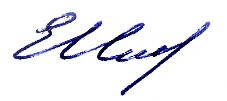 __________________ Е.В. Илова                     «27» августа 2020  г.УТВЕРЖДАЮЗаведующий кафедрой английской филологии__________________ Е.В. Илова «27» августа 2020 г.Составитель(-и)Илова  Е.В., доцент, к.ф.н., завкафедройНаправление подготовки45.06.01 ЯЗЫКОЗНАНИЕ И ЛИТЕРАТУРОВЕДЕНИЕНаправленность (профиль) ОПОП ТЕОРИЯ ЯЗЫКА
Квалификация «Исследователь. Преподаватель-исследователь»Форма обученияочная Год приема 2020Код и наименование компетенцииРезультаты освоения дисциплиныРезультаты освоения дисциплиныРезультаты освоения дисциплиныКод и наименование компетенцииЗнатьУметьВладетьУК-1 способность к критическому анализу и оценке современных научных достижений, генерированию новых идей при решении исследовательских и практических задач, в том числе в междисциплинарных областяхсовременные научные достижения в области языкознания  критически анализировать и оценивать современные научные достижения в области языкознания способностью к генерированию новых идей при решении исследовательских и практических задач, в том числе в междисциплинарных областях.ПК-1 способность глубокого изучения и освоения основных научных направлений и научных школ современной отечественной и зарубежной лингвистикиосновные научные направления и научные школы в современной отечественной и зарубежной лингвистике осуществлять профессиональную коммуникацию на русском и иностранном языках на основе глубокой профессиональнойподготовки в области лингвистики способностью осуществлять профессиональное и личностное самообразованиеПК-2 способность формировать образовательную среду и использовать знания по теории языка  для реализации задач инновационной образовательной политикисовременные методики и технологии организации и реализации образовательного процессаприменять современные методики и технологии организации и реализации образовательного процесса;использовать современные технологии диагностики и оценки качества образовательного процессаспособностью формировать образовательную среду и использовать свои способности в реализации задач инновационной образовательной политики№п/пНаименование радела, темыСеместрНеделя семестраКонтактная работа(в часах)Контактная работа(в часах)Контактная работа(в часах)Самостоят. работаФормы текущего контроля успеваемости (по темам)Форма промежуточной аттестации (по семестрам)№п/пНаименование радела, темыСеместрНеделя семестраЛПЗЛРСамостоят. работаФормы текущего контроля успеваемости (по темам)Форма промежуточной аттестации (по семестрам)1 Уровни типологического исследования. Методы типологических исследований.Типология языков как особый раздел языкознания. Понятие типа языка. Виды типологических исследований. Краткий обзор истории типологических исследований. Основные направления типологических исследований на настоящем этапе.43330Коллоквиум.2Типология фонологических систем. Типология морфологических систем.Вокализм и консонантизм как основные фонологические подсистемы. Определение понятия фонемы. Изоморфные и алломорфные фонетические явления в сопоставляемых языках.  Грамматическая категория как единица измерения типологических сходств и различий языков на морфологическом уровне. Типология грамматических категорий (числа, падежа, рода, степени качества)Типология грамматических категорий (вида, времени, залога, лица, временной соотнесенности). Проблема существования категории определенности-неопределенности.43330Коллоквиум.3Типология синтаксических систем. Основные синтаксические единицы: словосочетание и предложение. Типология членов предложения. Типы синтаксических связей в сопоставляемых языках. Критерии определения типов предложений.Слово и лексема, их соотношение. Структура слова в обоих языках. Фразеология. Специфические модели фразеологизмов.43230Коллоквиум.4Типология лексических и словообразовательных систем.Типология словообразовательных систем: конверсия, аффиксальный способ, словосложение. Типы моделей словосложения.Сравнительная типология и методика преподавания иностранного языка.43230Коллоквиум.Реферат.ИТОГОИТОГО1212120Дифференцированный ЗАЧЕТТемы,
разделы
дисциплиныКол-во
часовТемы,
разделы
дисциплиныКол-во
часовУК1ПК1Общее количество компетенцийТема 1 Уровни типологического исследования. Методы типологических исследований.Типология языков как особый раздел языкознания. Понятие типа языка. Виды типологических исследований. Краткий обзор истории типологических исследований. Основные направления типологических исследований на настоящем этапе.36++2Тема 2 Типология фонологических систем. Типология морфологических систем.Вокализм и консонантизм как основные фонологические подсистемы. Определение понятия фонемы. Изоморфные и алломорфные фонетические явления в сопоставляемых языках.  Грамматическая категория как единица измерения типологических сходств и различий языков на морфологическом уровне. Типология грамматических категорий (числа, падежа, рода, степени качества)Типология грамматических категорий (вида, времени, залога, лица, временной соотнесенности). Проблема существования категории определенности-неопределенности.36++2Тема 3. Типология синтаксических систем. Основные синтаксические единицы: словосочетание и предложение. Типология членов предложения. Типы синтаксических связей в сопоставляемых языках. Критерии определения типов предложений.Слово и лексема, их соотношение. Структура слова в обоих языках. Фразеология. Специфические модели фразеологизмов.36++2ТЕМА 4.Типология лексических и словообразовательных систем.Типология словообразовательных систем: конверсия, аффиксальный способ, словосложение. Типы моделей словосложения.Сравнительная типология и методика преподавания иностранного языка.36++2ИТОГО144Номер темыТемы/вопросы, выносимые на самостоятельное изучениеКол-вочасовФормы работы1Уровни типологического исследования. Методы типологических исследований.Типология языков как особый раздел языкознания. Понятие типа языка. Виды типологических исследований. Краткий обзор истории типологических исследований. Основные направления типологических исследований на настоящем этапе.30Подготовка к коллоквиуму2Типология фонологических систем. Типология морфологических систем.Вокализм и консонантизм как основные фонологические подсистемы. Определение понятия фонемы. Изоморфные и алломорфные фонетические явления в сопоставляемых языках.  Грамматическая категория как единица измерения типологических сходств и различий языков на морфологическом уровне. Типология грамматических категорий (числа, падежа, рода, степени качества)Типология грамматических категорий (вида, времени, залога, лица, временной соотнесенности). Проблема существования категории определенности-неопределенности.30Подготовка к коллоквиуму3Типология синтаксических систем. Основные синтаксические единицы: словосочетание и предложение. Типология членов предложения. Типы синтаксических связей в сопоставляемых языках. Критерии определения типов предложений.Слово и лексема, их соотношение. Структура слова в обоих языках. Фразеология. Специфические модели фразеологизмов.30Подготовка к коллоквиуму4Типология лексических и словообразовательных систем.Типология словообразовательных систем: конверсия, аффиксальный способ, словосложение. Типы моделей словосложения.Сравнительная типология и методика преподавания иностранного языка.30Подготовка к коллоквиуму. РефератИтого120Наименование программного обеспеченияНазначениеAdobe ReaderПрограмма для просмотра электронных документовMozilla FireFoxБраузерПлатформа дистанционного обучения LМS MoodleВиртуальная обучающая средаMicrosoft Office 2013, Microsoft Office Project 2013, Microsoft Office Visio 2013Пакет офисных программ7-zipАрхиваторMicrosoft Windows 7 ProfessionalОперационная системаKaspersky Endpoint SecurityСредство антивирусной защитыНаименование современных профессиональных баз данных, информационных справочных системЭлектронный каталог Научной библиотеки АГУ на базе MARK SQL НПО «Информ-систем».https://library.asu.edu.ruЭлектронный каталог «Научные журналы АГУ»: http://journal.asu.edu.ru/Универсальная справочно-информационная полнотекстовая база данных периодических изданий ООО "ИВИС". http://dlib.eastview.com Имя пользователя: AstrGU 
Пароль: AstrGUКорпоративный проект Ассоциации региональных библиотечных консорциумов (АРБИКОН) «Межрегиональная аналитическая роспись статей» (МАРС) - сводная база данных, содержащая полную аналитическую роспись 1800 названий журналов по разным отраслям знаний. Участники проекта предоставляют друг другу электронные копии отсканированных статей из книг, сборников, журналов, содержащихся в фондах их библиотек.http://mars.arbicon.ruСправочная правовая система КонсультантПлюс. Содержится огромный массив справочной правовой информации, российское и региональное законодательство, судебную практику, финансовые и кадровые консультации, консультации для бюджетных организаций, комментарии законодательства, формы документов, проекты нормативных правовых актов, международные правовые акты, правовые акты, технические нормы и правила.http://www.consultant.ruИнформационно-правовое обеспечение «Система ГАРАНТ». В системе ГАРАНТ представлены федеральные и региональные правовые акты, судебная практика, книги, энциклопедии, интерактивные схемы, комментарии ведущих специалистов и материалы известных профессиональных изданий, бланки отчетности и образцы договоров, международные соглашения, проекты законов.Предоставляет доступ к федеральному и региональному законодательству, комментариям и разъяснениям из ведущих профессиональных СМИ, книгам и обновляемым энциклопедиям, типовым формам документов, судебной практике, международным договорам и другой нормативной информации. Всего в нее включено более 2,5 млн документов. В программе представлены документы более 13 000 федеральных, региональных и местных эмитентов.http://garant-astrakhan.ru№ п/пКонтролируемые разделы  дисциплины (модуля)Код контролируемой компетенции  (компетенций) Наименование 
оценочного средства1Уровни типологического исследования. Методы типологических исследований.Типология языков как особый раздел языкознания. Понятие типа языка. Виды типологических исследований. Краткий обзор истории типологических исследований. Основные направления типологических исследований на настоящем этапе.УК – 1, ПК-1Коллоквиум. 2Типология фонологических систем. Типология морфологических систем.Вокализм и консонантизм как основные фонологические подсистемы. Определение понятия фонемы. Изоморфные и алломорфные фонетические явления в сопоставляемых языках.  Грамматическая категория как единица измерения типологических сходств и различий языков на морфологическом уровне. Типология грамматических категорий (числа, падежа, рода, степени качества)Типология грамматических категорий (вида, времени, залога, лица, временной соотнесенности). Проблема существования категории определенности-неопределенности.УК – 1, ПК-1Коллоквиум. 3Типология синтаксических систем. Основные синтаксические единицы: словосочетание и предложение. Типология членов предложения. Типы синтаксических связей в сопоставляемых языках. Критерии определения типов предложений.Слово и лексема, их соотношение. Структура слова в обоих языках. Фразеология. Специфические модели фразеологизмов.УК – 1, ПК-1Коллоквиум.4Типология лексических и словообразовательных систем.Типология словообразовательных систем: конверсия, аффиксальный способ, словосложение. Типы моделей словосложения.Сравнительная типология и методика преподавания иностранного языка.УК – 1, ПК-1Коллоквиум.Шкала оцениванияКритерии оцениваниязачтено«отлично»демонстрирует глубокое знание теоретического материала, умение обоснованно излагать свои мысли по обсуждаемым вопросам, способность полно, правильно и аргументированно отвечать на вопросы, приводить примерызачтено«хорошо»демонстрирует знание теоретического материала, его последовательное изложение, способность приводить примеры, допускает единичные ошибки, исправляемые после замечания преподавателя зачтено«удовлетворительно»демонстрирует неполное, фрагментарное знание теоретического материала, требующее наводящих вопросов преподавателя, допускает существенные ошибки в его изложении, затрудняется в приведении примеров и формулировке выводовнезачет«неудовлетворительно»демонстрирует существенные пробелы в знании теоретического материала, не способен его изложить и ответить на наводящие вопросы преподавателя, не может привести примерыШкала оцениванияКритерии оцениваниязачтено«отлично»демонстрирует способность применять знание теоретического материала при выполнении заданий, последовательно и правильно выполняет задания, умеет обоснованно излагать свои мысли и делать необходимые выводызачтено«хорошо»демонстрирует способность применять знание теоретического материала при выполнении заданий, последовательно и правильно выполняет задания, умеет обоснованно излагать свои мысли и делать необходимые выводы, допускает единичные ошибки, исправляемые после замечания преподавателязачтено«удовлетворительно»демонстрирует отдельные, несистематизированные навыки, не способен применить знание теоретического материала при выполнении заданий, испытывает затруднения и допускает ошибки при выполнении заданий, выполняет задание при подсказке преподавателя, затрудняется в формулировке выводовнезачет«неудовлетворительно»не способен правильно выполнить задание    1. Виртуальная библиотека EUNnet http://virlib.eunnet.net/http://www.edu.ru/